Об утверждении Положения «О создании условий для развития малого и среднего предпринимательства на территории Ойкас-Кибекского сельского  поселения» В соответствии с Федеральными законами от 06.10.2003 № 131-ФЗ «Об общих принципах организации местного самоуправления в Российской Федерации», от 24.07.2007 № 209-ФЗ «О развитии малого и среднего предпринимательства в Российской Федерации» администрация Ойкас-Кибекского сельского поселения Вурнарского района Чувашской Республики постановляет:1. Утвердить прилагаемое Положение «О создании условий для развития малого и среднего предпринимательства на территории Ойкас-Кибекского сельского  поселения Вурнарского района»;2. Утвердить прилагаемый Порядок создания координационных или совещательных органов в области развития малого и среднего предпринимательства на территории  Ойкас-Кибекского   сельского  поселения Вурнарского района; 3. Настоящее постановление вступает в силу после его официального опубликования в печатном издании «Бюллетень Ойкас-Кибекского сельского поселения Вурнарского района».4. Контроль за исполнением   данного  постановления  возлагаю на себя.Глава Ойкас-Кибекского сельского поселения                                                     А.В.ПетровПриложение №1к постановлению администрацииОйкас-Кибекского сельского поселения Вурнарского района от 07.12.2018  №71Положение«О создании условий для развития малого и среднего предпринимательства на территории  Ойкас-Кибекского сельского  поселения Вурнарского района»1.Общие положения1.1.  Настоящее Положение разработано в соответствии с Федеральными законами от 06.10.2003 № 131-ФЗ «Об общих принципах организации местного самоуправления в Российской Федерации», от 24.07.2007 № 209-ФЗ «О развитии малого и среднего предпринимательства в Российской Федерации».1.2. В своей деятельности по созданию условий для развития малого и среднего предпринимательства администрация Ойкас-Кибекского сельского поселения Вурнарского района (далее – администрация поселения) руководствуется Конституцией Российской Федерации, федеральным и чувашским законодательством, Уставом Ойкас-Кибекского сельского поселения Вурнарского района, а также иными нормативными правовыми актами и настоящим Положением.2. Основные понятия2.1. В настоящем Положении используются  понятия,  определенные Федеральным законом от 24 июля 2007 года № 209-ФЗ "О развитии малого и среднего предпринимательства в Российской Федерации".3. Основные цели и задачи в области  развития малого  и среднего предпринимательства3.1 Создание условий развития малого и среднего предпринимательства в Ойкас-Кибекском сельском поселении  Вурнарского района являются частью государственной политики в области развития малого и среднего предпринимательства.3.2 Основными целями  создания условий развития малого и среднего предпринимательства в  Ойкас-Кибекском сельском поселении  Вурнарского района являются:       1) создание и обеспечение благоприятных условий для устойчивого развития малого и среднего предпринимательства в Ойкас-Кибекском сельского поселения Вурнарского района;       2) выработка органами местного самоуправления Ойкас-Кибекского сельского поселения Вурнарского района и предпринимателями общей политики экономического развития Ойкас-Кибекском сельского поселения Вурнарского района;      3)  улучшение социальной обстановки в Ойкас-Кибекском сельском поселении Вурнарского района;      4) увеличение доходной части бюджетов всех уровней;      5) обеспечение занятости населения Ойкас-Кибекского сельского поселения Вурнарского района;      6) привлечение субъектов малого и среднего предпринимательства к размещению заказов на поставки товаров, выполнению работ, оказанию услуг для муниципальных нужд;     7) оказание содействия субъектам малого и среднего предпринимательства в продвижении производимых ими товаров (работ, услуг),     8) обеспечение конкурентоспособности субъектов малого и среднего предпринимательства;     9) увеличение количества субъектов малого и среднего предпринимательства.    3.3. Задачи, которые необходимо решить для достижения поставленных целей:- создание муниципальной нормативно-правовой базы, регулирующей вопросы содействия развитию и поддержки субъектов малого и среднего предпринимательства; - изменение отношения населения к предпринимательской деятельности;- имущественная поддержка субъектов малого и среднего предпринимательства;- организационная, информационная, консультационная поддержка субъектов малого и среднего предпринимательства поселения;- привлечение малого и среднего предпринимательства к выполнению муниципальных заказов в различных сферах: в жилищно-коммунальной, в сфере благоустройства, в ремонтно-строительных работах, предоставлении бытовых услуг и др.- привлечение малого и среднего предпринимательства к  проведению общественных работ;3.4 Задачи определяются ее конечной целью и заключаются в создании благоприятной среды, способствующей активизации предпринимательской деятельности, созданию новых рабочих мест и повышению благосостояния вовлеченных в предпринимательство широких слоев населения.4. Полномочия органов местного самоуправления  по вопросам развития  малого и среднего предпринимательства4.1. К  полномочиям органов местного самоуправления  Ойкас-Кибекского сельского поселения Вурнарского района по вопросам развития  малого и среднего предпринимательства относится создание условий для развития малого и среднего предпринимательства, в том числе:-  формирование  и  осуществление муниципальных программ развития  субъектов малого и среднего предпринимательства с учетом национальных и местных социально-экономических, экологических, культурных и других особенностей; - анализ финансовых, экономических, социальных и иных показателей развития малого и среднего предпринимательства и эффективности применения мер по его развитию, прогноз развития малого и среднего предпринимательства на территории поселения; - формирование инфраструктуры поддержки субъектов малого и среднего предпринимательства на территории Ойкас-Кибекского сельского поселения Вурнарского района и обеспечение ее деятельности;- содействие деятельности некоммерческих организаций, выражающих интересы субъектов малого и среднего предпринимательства, и структурных подразделений указанных организаций;-  образование координационных или совещательных органов в области развития малого и среднего предпринимательства Ойкас-Кибекского сельского поселения Вурнарского района;- ведение реестра субъектов малого и среднего предпринимательства - получателей поддержки;5. Поддержка субъектов малого и среднего предпринимательства5.1. Основными принципами поддержки субъектов малого и среднего предпринимательства являются:-  заявительный порядок обращения субъектов малого и среднего предпринимательства за оказанием поддержки;             - доступность инфраструктуры поддержки субъектов малого и среднего предпринимательства для всех субъектов малого и среднего предпринимательства;-  равный доступ субъектов малого и среднего предпринимательства, соответствующих критериям, предусмотренным федеральными, региональными, муниципальными программами развития субъектов малого и среднего предпринимательства, к участию в соответствующих программах;-  оказание поддержки с соблюдением требований, установленных федеральным законом от 26 июля 2006 года N 135-ФЗ «О защите конкуренции»;-   открытость процедур оказания поддержки.5.2. Поддержка субъектов малого и среднего предпринимательства и организаций, образующих инфраструктуру поддержки субъектов малого и среднего предпринимательства, может включать  в себя финансовую,, имущественную, информационную, консультационную поддержку,  таких субъектов и организаций, поддержку в области подготовки, переподготовки и повышения квалификации их работников, поддержку в области инноваций и промышленного производства, ремесленничества, поддержку субъектов малого и среднего предпринимательства, осуществляющих внешнеэкономическую деятельность, поддержку субъектов малого и среднего предпринимательства, осуществляющих сельскохозяйственную деятельность.5.3. При обращении субъектов малого и среднего предпринимательства за оказанием поддержки субъекты малого и среднего предпринимательства должны представить документы, подтверждающие их соответствие условиям, установленным статьей 4  Федерального закона, от 24.07.2007 № 209-ФЗ и условиям, предусмотренным муниципальными программами развития субъектов малого и среднего предпринимательства. Не допускается требовать у субъектов малого и среднего предпринимательства представления документов, которые находятся в распоряжении государственных органов, органов местного самоуправления либо подведомственных государственным органам или органам местного самоуправления организаций, за исключением случаев, если такие документы включены в определенный Федеральным законом от 27 июля 2010 года N 210-ФЗ "Об организации предоставления государственных и муниципальных услуг" перечень документов.5.4.  Поддержка не может оказываться в отношении субъектов малого и среднего предпринимательства:       1) являющихся кредитными организациями, страховыми организациями (за исключением потребительских кооперативов), инвестиционными фондами, негосударственными пенсионными фондами, профессиональными участниками рынка ценных бумаг, ломбардами;          2) являющихся участниками отношений о разделе продукции;          3) осуществляющих предпринимательскую деятельность в сфере игорного бизнеса.          4) являющихся в порядке, установленном законодательством Российской Федерации о валютном регулировании и валютном контроле, нерезидентами Российской Федерации, за исключением случаев предусмотренных международными договорами Российской Федерации.       5.5  Финансовая поддержка субъектов малого и среднего предпринимательства не может оказываться субъектам, осуществляющим производство и реализацию подакцизных товаров.       5.6. В оказании поддержки должно быть отказано в случае, если:       1) не представлены документы, определённые соответствующими федеральными, региональными, муниципальными программами развития малого и среднего предпринимательства, или представлены недостоверные сведения и документы;        2) не выполнены условия оказания поддержки;        3) ранее в отношении заявителя – субъекта малого и среднего предпринимательства было принято решение об оказании аналогичной поддержки и сроки её оказания не истекли;       4) с момента признания субъекта малого и среднего предпринимательства допустившим нарушение порядка и условий оказания поддержки, в том числе не обеспечившим целевого использования средств поддержки, прошло менее чем три года.       5.7. Сроки рассмотрения обращений субъектов малого и среднего предпринимательства устанавливаются в соответствии с федеральными, региональными, муниципальными программами развития субъектов малого и среднего предпринимательства. Каждый субъект малого и среднего предпринимательства должен быть проинформирован о решении, принятом по такому обращению, в течение пяти дней со дня его принятия.5.8. Условия и порядок оказания поддержки субъектам малого и среднего предпринимательства и организациям, образующим инфраструктуру поддержки субъектов малого и среднего предпринимательства, устанавливаются муниципальными программами развития субъектов малого и среднего предпринимательства.      6. Инфраструктура поддержки субъектов малого и среднего предпринимательства6.1. Инфраструктурой поддержки субъектов малого и среднего предпринимательства является система коммерческих и некоммерческих организаций, которые создаются, осуществляют свою деятельность или привлекаются в качестве поставщиков (исполнителей, подрядчиков) в целях размещения заказов на поставки товаров, выполнение работ, муниципальных нужд при реализации муниципальных программ, обеспечивающих условия для создания субъектов малого и среднего предпринимательства и оказания им поддержки. 6.2. Требования к организациям, образующим инфраструктуру поддержки субъектов малого и среднего предпринимательства, устанавливаются в муниципальных программах развития субъектов малого и среднего предпринимательства,6.3. Поддержкой организаций, образующих инфраструктуру поддержки субъектов малого и среднего предпринимательства, является деятельность администрации поселения, осуществляемая при реализации муниципальных программ развития субъектов малого и среднего предпринимательства, образующих инфраструктуру поддержки субъектов малого и среднего предпринимательства.7. Финансовая поддержка субъектов малого и среднего предпринимательства7.1. Оказание финансовой поддержки субъектам малого и среднего предпринимательства и организациям, образующим инфраструктуру поддержки субъектов малого и среднего предпринимательства, может осуществляться в соответствии с законодательством Российской Федерации за счет средств местного бюджета путем предоставления муниципальных гарантий по обязательствам субъектов малого и среднего предпринимательства и организаций, образующих инфраструктуру поддержки субъектов малого и среднего предпринимательства.8. Имущественная поддержка субъектов малого и среднего предпринимательства8.1. Оказание имущественной поддержки субъектам малого и среднего предпринимательства и организациям, образующим инфраструктуру поддержки субъектов малого и среднего предпринимательства, осуществляется администрацией поселения в виде передачи во владение и (или) в пользование муниципального имущества, в том числе земельных участков, зданий, строений, сооружений, нежилых помещений, оборудования, машин, механизмов, установок, транспортных средств, инвентаря, инструментов, на возмездной основе, безвозмездной основе или на льготных условиях. Указанное имущество должно использоваться по целевому назначению.8.2. Запрещаются продажа переданного субъектам малого и среднего предпринимательства и организациям, образующим инфраструктуру поддержки субъектов малого и среднего предпринимательства, имущества, переуступка прав пользования им, передача прав пользования им в залог и внесение прав пользования таким имуществом в уставный капитал любых других субъектов хозяйственной деятельности.8.3. Администрация поселения, оказавшая имущественную поддержку в соответствии с частью 1 статьи 18 Федерального закона 209-ФЗ от 24.07.2007, вправе обратиться в суд с требованием о прекращении прав владения и (или) пользования субъектами малого и среднего предпринимательства или организациями, образующими инфраструктуру поддержки субъектов малого и среднего предпринимательства, предоставленным таким субъектам и организациям муниципальным имуществом при его использовании не по целевому назначению и (или) с нарушением запретов, установленных частью 2 статьи 18  Федерального закона 209-ФЗ от 24.07.20078.4. Администрация поселения вправе утверждать перечни муниципального имущества, свободного от прав третьих лиц (за исключением имущественных прав субъектов малого и среднего предпринимательства) муниципальное имущество, включенное в указанные перечни, может быть использовано только в целях предоставления его во владение и (или) в пользование на долгосрочной основе (в том числе по льготным ставкам арендной платы) субъектам малого и среднего предпринимательства и организациям, образующим инфраструктуру поддержки субъектов малого и среднего предпринимательства. Эти перечни подлежат обязательному опубликованию в средствах массовой информации, а также размещению в сети "Интернет" на официальном сайте администрация Ойкас-Кибекского сельского поселения Вурнарского района. 8.5. Муниципальное имущество, включенное в перечни, указанные в части 4 статьи 18  Федерального закона 209-ФЗ от 24.07.2007, не подлежит отчуждению в частную собственность, в том числе в собственность субъектов малого или среднего предпринимательства, арендующих это имущество.8.6. Срок, на который заключаются договоры в отношении имущества, включенного в перечни, указанные в части 4 статьи 18  Федерального закона 209-ФЗ от 24.07.2007, должен составлять не менее чем пять лет. Срок договора может быть уменьшен на основании поданного до заключения такого договора заявления лица, приобретающего права владения и (или) пользования. Максимальный срок предоставления бизнес-инкубаторами муниципального имущества в аренду (субаренду) субъектам малого и среднего предпринимательства не должен превышать три года.8.7. В случае если при администрации поселения созданы координационные или совещательные органы в области развития малого и среднего предпринимательства, предусмотренная настоящем Положением передача прав владения и (или) пользования имуществом осуществляется с участием этих координационных или совещательных органов.9. Информационная поддержка субъектов малого и среднего предпринимательства9.1. Оказание информационной поддержки субъектам малого и среднего предпринимательства и организациям, образующим инфраструктуру поддержки субъектов малого и среднего предпринимательства, осуществляется в виде создания  муниципальных информационных систем и информационно-телекоммуникационных сетей и обеспечения их функционирования в целях поддержки субъектов малого и среднего предпринимательства.9.2. Информационные системы и информационно-телекоммуникационные сети создаются в целях обеспечения субъектов малого и среднего предпринимательства и организаций, образующих инфраструктуру поддержки субъектов малого и среднего предпринимательства, информацией:1) о реализации федеральных программ развития субъектов малого и среднего предпринимательства, региональных программ развития субъектов малого и среднего предпринимательства и муниципальных программ развития субъектов малого и среднего предпринимательства;2) о количестве субъектов малого и среднего предпринимательства и об их классификации по видам экономической деятельности;3) о числе замещенных рабочих мест в субъектах малого и среднего предпринимательства в соответствии с их классификацией по видам экономической деятельности;4) об обороте товаров (работ, услуг), производимых субъектами малого и среднего предпринимательства, в соответствии с их классификацией по видам экономической деятельности;5) о финансово-экономическом состоянии субъектов малого и среднего предпринимательства;6) об организациях, образующих инфраструктуру поддержки субъектов малого и среднего предпринимательства;7) иного характера (экономической, правовой, статистической, производственно-технологической информацией, информацией в области маркетинга, необходимой для развития субъектов малого и среднего предпринимательства).9.3. Информация, указанная в части 2 статьи 19  Федерального закона 209-ФЗ от 24.07.2007, является общедоступной и размещается в сети "Интернет" на официальном сайте Ойкас-Кибекского сельского поселения, наделенных отдельными полномочиями в области развития субъектов малого и среднего предпринимательства в пределах их компетенции.10. Консультационная поддержка субъектов малого и среднего предпринимательства10.1 Оказание консультационной поддержки субъектам малого и среднего предпринимательства может осуществляться в виде:1) создания организаций, образующих инфраструктуру поддержки субъектов малого и среднего предпринимательства и оказывающих консультационные услуги субъектам малого и среднего предпринимательства, и обеспечения деятельности таких организаций;2) компенсации затрат, произведенных и документально подтвержденных субъектами малого и среднего предпринимательства, на оплату консультационных услуг.11. Поддержка субъектов малого и среднего предпринимательства в сфере образования11.1 Поддержка субъектов малого и среднего предпринимательства в сфере образования может осуществляться в виде:       1) создания условий для подготовки кадров для субъектов малого и среднего предпринимательства или их дополнительного профессионального образования;      2) учебно-методической и научно-методической помощи субъектам малого и среднего предпринимательства.12. Поддержка субъектов малого и среднего предпринимательства в области инноваций и промышленного производства12.1 Оказание поддержки субъектам малого и среднего предпринимательства в области инноваций и промышленного производства органами местного самоуправления может осуществляться в виде:1) создания организаций, образующих инфраструктуру поддержки субъектов малого и среднего предпринимательства и оказывающих поддержку субъектам малого и среднего предпринимательства, в том числе технопарков, центров коммерциализации технологий, технико-внедренческих и научно-производственных зон, и обеспечения деятельности таких организаций;2) содействия патентованию изобретений, полезных моделей, промышленных образцов и селекционных достижений, а также государственной регистрации иных результатов интеллектуальной деятельности, созданных субъектами малого и среднего предпринимательства;3) создания условий для привлечения субъектов малого и среднего предпринимательства к заключению договоров субподряда в области инноваций и промышленного производства;4) создания акционерных инвестиционных фондов и закрытых паевых инвестиционных фондов.13. Поддержка субъектов малого и среднего предпринимательства в области ремесленной деятельности13.1. Оказание поддержки субъектам малого и среднего предпринимательства в области ремесленной деятельности органами местного самоуправления может осуществляться в виде:1) создания организаций, образующих инфраструктуру поддержки субъектов малого и среднего предпринимательства в области ремесленной деятельности, в том числе палат ремесел, центров ремесел, и обеспечения их деятельности;2) финансовой, имущественной, консультационной, информационной поддержки, поддержки в области подготовки, переподготовки и повышения квалификации работников, поддержки субъектов малого и среднего предпринимательства, осуществляющих внешнеэкономическую деятельность в области ремесленной деятельности.14. Поддержка субъектов малого и среднего предпринимательства, осуществляющих внешнеэкономическую деятельность14.1 Оказание поддержки субъектам малого и среднего предпринимательства, осуществляющим внешнеэкономическую деятельность, администрация поселения может осуществляться в виде:1) сотрудничества с международными организациями и иностранными государствами в области развития малого и среднего предпринимательства;2) содействия в продвижении на рынки иностранных государств российских товаров (работ, услуг), результатов интеллектуальной деятельности, а также создания благоприятных условий для российских участников внешнеэкономической деятельности;3) создания организаций, образующих инфраструктуру поддержки субъектов малого и среднего предпринимательства и оказывающих поддержку субъектам малого и среднего предпринимательства, осуществляющим внешнеэкономическую деятельность, и обеспечения деятельности таких организаций;4) реализации иных мероприятий по поддержке субъектов малого и среднего предпринимательства, осуществляющих внешнеэкономическую деятельность.15. Поддержка субъектов малого и среднего предпринимательства, осуществляющих сельскохозяйственную деятельность15.1 Оказание поддержки субъектам малого и среднего предпринимательства, осуществляющим сельскохозяйственную деятельность, может осуществляться в формах и видах, предусмотренных Федеральным законом №209-ФЗ от 24.07.2007, другими федеральными законами, принимаемыми в соответствии с ними иными нормативными правовыми актами Российской Федерации, законами и иными нормативными правовыми актами Чувашской Республики, нормативными правовыми актами администрации поселения.16. Координационные или совещательные органы в области   развития малого и среднего предпринимательства16.1. Некоммерческие организации, выражающие интересы субъектов малого и среднего предпринимательства, вправе обратиться в администрацию поселения, с предложением создать при администрации совещательный орган в сфере развития малого и среднего предпринимательства.16.2. Совет по содействию развития малого и среднего предпринимательства создается в целях:1) привлечения субъектов малого и среднего предпринимательства к выработке и реализации политики в сфере развития малого и среднего предпринимательства на территории поселения;2) выдвижения и поддержки инициатив, имеющих значение для поселения  и направленных на реализацию мероприятий по содействию развития малого и среднего предпринимательства;3) проведения общественной экспертизы проектов нормативных правовых актов органов местного самоуправления Ойкас-Кибекского  сельского поселения, регулирующих развитие малого и среднего предпринимательства и выработки рекомендаций органам местного самоуправления при определении приоритетов в сфере развития малого и среднего предпринимательства;5) привлечения граждан, общественных объединений и представителей средств массовой информации к обсуждению вопросов, касающихся реализации права граждан на предпринимательскую деятельность, и выработки по данным вопросам рекомендаций.17. Реестры субъектов малого и среднего предпринимательства - получателей поддержки17.1. Администрация поселения ведет реестр субъектов малого и среднего предпринимательства - получателей всех форм государственной поддержки, в порядке установленном Правительством Российской Федерации.17.2. Информация, содержащаяся в реестрах субъектов малого и среднего предпринимательства - получателей поддержки, является открытой для ознакомления с ней физических и юридических лиц.18. Финансовое обеспечение18.1.  Финансовое обеспечение деятельности органов местного самоуправления поселения по созданию условий  развитию малого и среднего предпринимательства, на территории Ойкас-Кибекского  сельского поселения Вурнарского района является расходным обязательством бюджета Ойкас-Кибекского  сельского поселения Вурнарского района.18.2.  Расходы бюджета поселения на осуществление мероприятий по созданию условий содействию развития малого и среднего предпринимательства, утверждаются нормативным правовым актом о бюджете на очередной финансовый год.Приложение №2к постановлению администрацииОйкас-Кибекского сельского поселения Вурнарского района от ________2018   №__ПОРЯДОКсоздания координационных или совещательных органов в области развития малого и среднего предпринимательства на территории Ойкас-Кибекского   сельского  поселения Вурнарского района1.Общие положенияКоординационные или совещательные органы в области развития малого и среднего предпринимательства (далее - координационные органы) создаются в целях обеспечения согласованных действий по созданию условий для развития малого и среднего предпринимательства на территории  Ойкас-Кибекского  сельского поселения Вурнарского района.Координационные органы могут быть созданы по инициативе органов местного самоуправления или некоммерческих организаций, выражающих интересы субъектов малого и среднего предпринимательства при решении определенного круга задач или для проведения конкретных мероприятий.    Совещательные органы именуются советами и образуются для предварительного рассмотрения вопросов и подготовки по ним предложений, носящих рекомендательный характер.Создаваемый совет или комиссия может одновременно являться и координационным и совещательным органом.В случае обращения некоммерческих организаций, выражающих интересы субъектов малого и среднего предпринимательства о создании координационного органа, органы местного самоуправления в течение месяца уведомляют такие некоммерческие организации о принятом решении.        Для образования координационных органов, администрация  поселения разрабатывает проект Положения, в котором указываются:    - наименование органа и цель его создания;    - определяется должность председателя, заместителя председателя, ответственного секретаря;    - устанавливается персональный состав координационных органов;    - указываются полномочия председателя и ответственного секретаря координационных органов;    - при необходимости включаются другие положения, обеспечивающие достижение цели создания координационных органов;    - положение утверждается постановлением администрации  поселения;    - постановление о создании координационных органов подлежит официальному опубликованию в средствах массовой информации.В своей деятельности координационные органы руководствуются Конституцией Российской Федерации, федеральными законами, указами и распоряжениями Президента Российской Федерации, постановлениями и распоряжениями Правительства Российской Федерации, законами Чувашской Республики, другими нормативно правовыми документами, а также настоящим Порядком.2. Основные цели координационных и совещательных органовКоординационные и совещательные органы создаются в целях:1. Повышения роли субъектов малого и среднего предпринимательства в социально-экономическом развитии Ойкас-Кибекского  сельского поселения Вурнарского района;2. Осуществления координации деятельности органов местного самоуправления с органами государственной власти и субъектами предпринимательства, общественными объединениями и организациями, образующими инфраструктуру поддержки малого и среднего предпринимательства;3. Привлечения субъектов малого и среднего предпринимательства к выработке и реализации муниципальной политики в области развития малого и среднего предпринимательства;4. Исследования и обобщения проблем субъектов малого и среднего предпринимательства, защита их законных прав и интересов;5. Привлечения общественных организаций, объединений предпринимателей, представителей средств массовой информации к обсуждению вопросов, касающихся реализации права граждан на предпринимательскую деятельность, и выработки по данным вопросам рекомендаций;6. Выдвижения и поддержки инициатив, направленных на реализацию муниципальной политики в области развития малого и среднего предпринимательства;7. Проведения общественной экспертизы проектов муниципальных правовых актов, регулирующих развитие малого и среднего предпринимательства;8. В иных целях, определяемых администрацией Ойкас-Кибекского сельского поселения Вурнарского района.3. Состав координационных и совещательных органовВ состав координационных или совещательных органов могут входить по  согласованию представители администрации поселения, представители некоммерческих организаций, выражающих интересы субъектов малого и среднего предпринимательства, представители малого и среднего бизнеса, представители  средств  массовой  информации.Персональный состав и полномочия координационного или совещательного органа утверждается постановлением администрации Ойкас-Кибекского  сельского поселения Вурнарского района. Председателем координационного или совещательного органа является глава администрации Ойкас-Кибекского сельского поселения Вурнарского района, при котором создается координационный или совещательный орган.4. Обеспечение деятельности координационных и совещательных органовКоординационный или совещательный орган является правомочным, если на его заседании присутствует пятьдесят процентов его членов. Решение по рассматриваемому вопросу принимается простым большинством голосов присутствующих на заседании членов координационного или совещательного органа.Организационно-техническое обеспечение деятельности координационного или совещательного органа осуществляется администрацией Ойкас-Кибекского сельского поселения Вурнарского района, при которой создан соответствующий координационный или совещательный орган.Регламент работы координационного или совещательного органа утверждается на его заседании.ЧĂВАШ РЕСПУБЛИКИВАРНАР РАЙОНĚ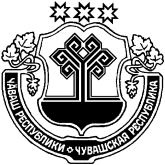 ЧУВАШСКАЯ РЕСПУБЛИКАВУРНАРСКИЙ РАЙОНУЙКАС-КИПЕК ЯЛ ПОСЕЛЕНИЙĚНАДМИНИСТРАЦИЙЕЙЫШАНУДекабрĕн 7-мĕшĕ 2018 ҫ. 71  №Уйкас-Кипек ялеАДМИНИСТРАЦИЯОЙКАС-КИБЕКСКОГО СЕЛЬСКОГОПОСЕЛЕНИЯПОСТАНОВЛЕНИЕ7 декабря 2018 г.   №71д. Ойкас-Кибеки